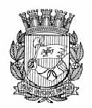 Publicado no D.O.C. São Paulo, 84, Ano 63.Terça-feira – 08 de Maio de 2018.Gabinete do Prefeito, pág. 01PORTARIASPORTARIA 304, DE 7 DE MAIO DE 2018BRUNO COVAS, Prefeito do Município de São Paulo, usandodas atribuições que lhe são conferidas por lei,RESOLVE:EXONERARSECRETARIA MUNICIPAL DE DIREITOS HUMANOS E CIDADANIA1- RITA DE CÁSSIA DE OLIVEIRA, RF 811.093.0, do cargode Assessor Técnico II, Ref. DAS-12, da Coordenação de Políticaspara População em Situação de Rua, da Secretaria Municipal deDireitos Humanos e Cidadania, constante do Decreto 58.123/18(vaga 17405).2- RAPHAEL DE FREITAS BRANCO BUONGERMINO COELHO,RF 844.006.9, a partir de 23.04.2018, do cargo de AssessorTécnico II, Ref. DAS-12, da Coordenação de Políticas paraPopulação em Situação de Rua, da Secretaria Municipal de DireitosHumanos e Cidadania, constante dos Decretos 58.079/18e 58.123/18 (vaga 17406).SECRETARIA MUNICIPAL DE MOBILIDADE E TRANSPORTES3- ANA APARECIDA MARQUES LEITE, RF 844.122.7, apartir de 17.04.2018, do cargo de Diretor de Divisão Técnica,Ref. DAS-12, da Divisão Administrativa, da Secretaria Municipalde Mobilidade e Transportes, constante da Lei 7.698/72 e doDecreto 57.867/17 (11273).4- LUIZ EDUARDO FERRUCCI, RF 838.611.1, a pedido, e apartir 23.04.2018, do cargo de Diretor de Divisão Técnica, Ref.DAS-12, da Divisão de Suporte e Fiscalização do Trânsito, daSecretaria Municipal de Mobilidade e Transportes, constante doDecreto 57.867/17 (11295).SECRETARIA MUNICIPAL DO VERDE E DO MEIO AMBIENTE5- VICTORIA ABEL DE OLIVEIRA, RF 843.694.1, a pedido, ea partir de 13.04.2018, do cargo de Assistente, Ref. DAI-07, doGabinete do Secretário, da Secretaria Municipal do Verde e doMeio Ambiente (vaga 13491).SECRETARIA MUNICIPAL DE SEGURANÇA URBANA6- MIRIAM TORRIGO, RF 797.936.3, a partir de 11.04.2018,do cargo de Assessor Técnico, Ref. DAS-12, do Gabinete doSecretário, da Secretaria Municipal de Segurança Urbana, constanteda Lei 14.879/09 (vaga 476).SECRETARIA MUNICIPAL DE INOVAÇÃO E TECNOLOGIA7- MARIA ALVES DE OLIVEIRA, RF 572.959.9, a pedido, ea partir de 20.04.2018, do cargo de Encarregado de ServiçosGerais, Ref. DAI-02, da Coordenadoria de Administração eFinanças, da Secretaria Municipal de Inovação e Tecnologia(vaga 11947).SECRETARIA MUNICIPAL DE ASSISTÊNCIA E DESENVOLVIMENTOSOCIAL8- ALBERTO UBIRAJARA CARMONA JUNIOR, RF 799.772.8,a partir de 11.04.2018, do cargo de Supervisor Técnico II, Ref.DAS-12, da Supervisão de Transferências Interfederativas e Gestãodo Fundo Municipal de Assistência Social, da Coordenaçãode Orçamento e Finanças – COF, da Coordenadoria de Administraçãoe Finanças – CAF, da Secretaria Municipal de Assistênciae Desenvolvimento Social, constante do Anexo II – Tabela C, doDecreto 58.103/18 (vaga 12288).9- DANIEL TOSI DE SOUZA TOLEDO, RF 847.468.1, a partirde 16.04.2018, do cargo de Encarregado de Serviços Gerais,Ref. DAI-02, da Coordenadoria de Gestão do Sistema Único deAssistência Social – Gestão SUAS, da Secretaria Municipal deAssistência e Desenvolvimento Social, constante do Anexo II –Tabela B, do Decreto 58.103/18 (vaga 2691).SECRETARIA DO GOVERNO MUNICIPAL10- WILLIAM DAMACENO DE OLIVEIRA, RF 844.184.7, apedido, e a partir de 01.05.2018, do cargo de Assessor, Ref.DAS-09, da Supervisão Geral de Contratos e Orçamentos, daCoordenadoria de Administração e Finanças, da Secretaria doGoverno Municipal, de provimento em comissão, constante doDecreto 57.959/17 (vaga 106).SECRETARIA MUNICIPAL DE TRABALHO E EMPREENDEDORISMO11- MARCELO JOSÉ DE ASSIS FERNANDES, RF 848.490.2,a pedido, e a partir 27.04.2018, do cargo de Encarregado deEquipe I, Ref. DAI-06, da Central de Abastecimento Pátio doPari, da Supervisão de Equipamentos de Abastecimento, do Departamentode Abastecimento, da Coordenadoria de SegurançaAlimentar e Nutricional, da Secretaria Municipal de Trabalhoe Empreendedorismo, constante do Decreto 58.153/18 (vaga14990).SECRETARIA MUNICIPAL DE GESTÃO12- GEIZA CRISTINI MARINS CARDOSO FERREIRA, RF782.367.3, a pedido, e a partir de 03.05.2018, do cargo deAssessor Técnico II, Ref. DAS-12, da Coordenadoria de Gestãodo Patrimônio, da Secretaria Municipal de Gestão, constante doDecreto 57.775/17 (vaga 2654).PREFEITURA DO MUNICÍPIO DE SÃO PAULO, aos 7 de maiode 2018, 465º da fundação de São Paulo.BRUNO COVAS, PrefeitoSecretarias, pág. 04TRABALHO EEMPREENDEDORISMOGABINETE DA SECRETÁRIADESPACHO DA SECRETÁRIA6064.2018/0000492-9I – No exercício da competência que me foi atribuída porLei, à vista dos elementos de convicção contidos no presente,especialmente a manifestação da Gestora do Contrato, daCoordenadoria de Desenvolvimento Econômico, do parecer daAssessoria Jurídica que ora acato, bem como da manifestaçãoda Supervisão de Execução Orçamentária e Financeira, comfundamento no art. 60 da lei Federal 4.320/1964 e do art. 1º doDecreto Municipal nº 44.891/04, AUTORIZO a emissão da Notade Empenho e o Pagamento referente ao mês de Abril/2018,sem prejuízo da regular liquidação, no valor de R$ 737,92(setecentos e trinta e sete reais e noventa e dois centavos), emfavor da Companhia de Gás de São Paulo – COMGÁS, inscritano CNPJ de nº 61.856.571/0001-17, que onerará a dotação30.10.11.333.3019.8085.33.90.39.00.00, referente ao Termode Contrato nº DL-CX-258-2016, firmado com esta Secretaria,cujo objeto consiste no fornecimento de gás canalizado para ocomplexo Jardim Edith.DESPACHO DO SECRETÁRIO6064.2018/0000491-0I – No exercício da competência que me foi atribuída pelaPortaria nº 283/2018, à vista dos elementos de convicção contidosno presente, especialmente a manifestação da Gestora doContrato, da Coordenadoria de Desenvolvimento Econômico, doparecer da Assessoria Jurídica que ora acato, bem como da manifestaçãoda Supervisão de Execução Orçamentária e Financeira,com fundamento no art. 60 da Lei Federal 4.320/1964 e doart. 1º do Decreto Municipal nº 44.891/04, AUTORIZO a emissãoda Nota de Empenho e o pagamento referente ao mês deMarço/2018, sem prejuízo da regular liquidação, no valor de R$436,80 (quatrocentos e trinta e seis reais e oitenta centavos),em favor da Companhia de Gás de São Paulo – COMGÁS, inscritano CNPJ de nº 61.856.571/0001-17, que onerará a dotação30.1011.334.3.019.8.085.3.3.90.39.00.00, referente ao Termode Contrato nº DL-CX-258-2016, firmado com esta Secretaria,cujo objeto consiste no fornecimento de gás canalizado para ocomplexo Jardim Edith.Servidores, pág. 25TRABALHO EEMPREENDEDORISMOGABINETE DA SECRETÁRIAINDENIZAÇÃO DE FÉRIAS EM PECÚNIA EDEMAIS DIREITOS:DEFIROo pagamento das férias do servidor abaixo, nostermos da O.N. 02/94-SMA, com as alterações do DespachoNormativo n° 002/SMG-G/2006 e da ON. N° 001/SMG-G/2006,acrescido de 1/3:584.504.1/2–JOÃO DIAS DA ROCHA, SEI nº6064.2018/0000654-9, relativa ao exercício de 2018 (30 dias),acrescidos de 1/3.810.718.1/2–ROSANA JANAINA SOARES DE JESUS,SEI nº 6064.2018/0000652-2, relativa ao exercício de 2018 (30dias), acrescidos de 1/3.839.281.1/1–THIAGO DA SILVA CESAR, SEI nº6064.2018/0000554-2, relativa ao exercício de 2018 (30 dias),acrescidos de 1/3.FUNDAÇÃO PAULISTANA DE EDUCAÇÃO ETECNOLOGIANOTIFICAÇÃO INQUÉRITO ADMINISTRATIVOSenhor Abrahão Baldino,Serve o presente para conceder-lhe o prazo de 05 (cinco)dias úteis para regularização de sua representação processual,contados a partir do recebimento da presente notificação.Processo nº 8110.2018/0000195-9INTERESSADO: Ana Paula de Godoy RF. 816.605.6ASSUNTO: INDENIZAÇÃO DE FÉRIASI. Nos termos da O.N nº 002/94-SMA, republicada comtexto final no DOC 01/07/2006, O.N. 001/SMG-G/06, e com asalterações do Despacho Normativo 002/SMG-G/2006, DEFIRO opagamento das férias relativas aos exercícios de 2018 (30dias),acrescidos de 1/3.Editais, págs. 58–59 e 89–90TRABALHO EEMPREENDEDORISMOFUNDAÇÃO PAULISTANA DE EDUCAÇÃOE TECNOLOGIADO PROCESSO ADMINISTRATIVO 2017 –0.163.669-3INTERESSADO: FUNDAÇÃO PAULISTANA DE EDUCAÇÃO,TECNOLOGIA E CULTURAASSUNTO: Edital de chamamento Bolsistas, Coordenadores,Educadores e Assistentes Administrativos para PRONATEC. Contrataçãode assistente administrativo para atuar do PRONATEC.Amparo legal. Concessão de bolsa.1. À vista dos elementos contidos no presente P.A., emespecial do parecer da Assessoria Técnico-Jurídica de fls. Retro,o qual adoto como razão de decidir e no uso das atribuiçõesprevistas no art. 14 da Lei Municipal 16.115/2015, e comfundamento na Lei 12.513/2011, no Termo de Adesão À Bolsa--Formação do Pronatec, no Edital 01/Fundação Paulistana/2017,cujo resultado final foi homologado através de despacho publicadono DOC 27 de junho de 2017, página 40 e, por fim, no art.3º, §3º do Estatuto da Fundação Paulistana, instituído pelo Decreto56.507/2015, AUTORIZO a concessão de bolsa a CAMILAFERNANDES ANAYA BOTELHO, portador do RG n.º 29.206.835-9SSP/SP, para atuar como auxiliar administrativo no âmbito doscursos do PRONATEC, que serão ministrados no período estimadode 09 DE MAIO DE 2018 À 30 DE SETEMBRO DE 2018.2. Por consequência, fica autorizada a emissão das competentesnotas de empenho, liquidação e pagamento, no valortotal de R$ 14.000,00 (quatorze mil reais), para o presenteexercício onerando a dotação 80.10.12.363.30.19.2.881.3.3.90.36.00.02.3. O valor da hora-aula será de R$ 35,00 (trinta e cincoreais).Do Processo Administrativo 2017-0.111.837-4INTERESSADO: FUNDAÇÃO PAULISTANA DE EDUCAÇÃO,TECNOLOGIA E CULTURAASSUNTO: Edital de chamamento Bolsistas, Coordenadores,Educadores e Assistentes Administrativos para PRONATEC.Contratação de coordenador para os cursos ministrados pelaFundação no âmbito do PRONATEC. Amparo legal. Concessãode bolsa.1. À vista dos elementos contidos no presente P.A., emespecial do parecer da Assessoria Técnico-Jurídica de fls. Retro,o qual adoto como razão de decidir e no uso das atribuiçõesprevistas no art. 14 da Lei Municipal 16.115/2015, e com fundamentona Lei 12.513/2011, no Termo de Adesão À Bolsa-Formaçãodo Pronatec, no Edital 01/Fundação Paulistana/2017, cujoresultado final foi homologado através de despacho publicadono DOC 27 de junho de 2017, página 40 e, por fim, no art. 3º,§3º do Estatuto da Fundação Paulistana, instituído pelo Decreto56.507/2015, AUTORIZO a concessão de bolsa a MARIA APARECIDADE OLIVEIRA, portadora do RG n.º 33.994.844-9 SSP-SP,para atuar como coordenadora para os cursos ministrados pelaFundação no âmbito do PRONATEC, que terão necessidade decoordenadoria no período estimado de 09 de maio de 2018 à10 de outubro de 20182. Por consequência, fica autorizada a emissão das competentesnotas de empenho, liquidação e pagamento, no valortotal de R$ 21.000,00 (vinte e um mil reais), onerando a dotação80.10.12.363.30.19.2.881.3.3.90.36.00.02 do presenteexercício3. O valor da hora-aula será de R$ 50,00 (cinquenta reais).Do Processo Administrativo 2017-0.163.655-3INTERESSADO: FUNDAÇÃO PAULISTANA DE EDUCAÇÃO,TECNOLOGIA E CULTURAASSUNTO: Edital de chamamento Bolsistas, Coordenadores,Educadores e Assistentes Administrativos para PRONATEC.Contratação de coordenador para os cursos ministrados pelaFundação no âmbito do PRONATEC. Amparo legal. Concessãode bolsa.1. À vista dos elementos contidos no presente P.A., emespecial do parecer da Assessoria Técnico-Jurídica de fls. Retro,o qual adoto como razão de decidir e no uso das atribuiçõesprevistas no art. 14 da Lei Municipal 16.115/2015, e comfundamento na Lei 12.513/2011, no Termo de Adesão À Bolsa--Formação do Pronatec, no Edital 02/Fundação Paulistana/2017,cujo resultado final foi homologado através de despacho publicadono DOC 25 de outubro de 2017, página 61 e, por fim, noart. 3º, §3º do Estatuto da Fundação Paulistana, instituído peloDecreto 56.507/2015, AUTORIZO a concessão de bolsa a SELMAGOMES DE OLIVEIRA, portadora do RG n.º 9.932.542-1 SSP-SP,para atuar como coordenadora para os cursos ministrados pelaFundação no âmbito do PRONATEC, que terão necessidade decoordenadoria no período estimado de 09 de maio de 2018 à30 de setembro de 20182. Por consequência, fica autorizada a emissão das competentesnotas de empenho, liquidação e pagamento, no valortotal de R$ 20.000,00 (vinte mil reais), para o presente exercícioonerando a dotação 80.10.12.363.30.19.2.881.3.3.90.36.00.02 do presente.3. O valor da hora-aula será de R$ 50,00 (cinquenta reais).Do Processo Administrativo 2017-0.165.374-1INTERESSADO: FUNDAÇÃO PAULISTANA DE EDUCAÇÃO,TECNOLOGIA E CULTURAASSUNTO: Edital de chamamento Bolsistas, Coordenadores,Educadores e Assistentes Administrativos para PRONATEC.Contratação de Auxiliar Administrativo do PRONATEC. Amparolegal. Concessão de bolsa.1. À vista dos elementos contidos no presente P.A., emespecial do parecer da Assessoria Técnico-Jurídica de fls. Retro,o qual adoto como razão de decidir e no uso das atribuiçõesprevistas no art. 14 da Lei Municipal 16.115/2015, e comfundamento na Lei 12.513/2011, no Termo de Adesão À Bolsa--Formação do Pronatec, no Edital 02/Fundação Paulistana/2017,cujo resultado final foi homologado através de despacho publicadono DOC 25 de outubro de 2017 e, por fim, no art. 3º, §3ºdo Estatuto da Fundação Paulistana, instituído pelo Decreto56.507/2015, AUTORIZO a concessão de bolsa a JULIANA LIMA,portador do RG n.º 34.785.009-1/SSP-SP, para atuar como auxiliaradministrativo do PRONATEC., com cursos ministrados noperíodo estimado de 09 DE MAIO DE 2018 À 30 DE SETEMBRODE 20182. Por consequência, fica autorizada a emissão das competentesnotas de empenho, liquidação e pagamento, no valortotal de R$ 8.400,00 (oito mil e quatrocentos reais), onerando adotação 80.10.12.363.30.19.2.881.3.3.90.36.00.02 do presente3. O valor da hora-aula será de R$ 35,00 (trinta e cincoreais).Do Processo Administrativo 2018-0.046.630-3INTERESSADO: FUNDAÇÃO PAULISTANA DE EDUCAÇÃO,TECNOLOGIA E CULTURAASSUNTO: Edital de chamamento Bolsistas, Coordenadores,Educadores e Assistentes Administrativos para PRONATEC.Contratação de coordenador no âmbito do PRONATEC. Amparolegal. Concessão de bolsa.1. À vista dos elementos contidos no presente P.A., emespecial do parecer da Assessoria Técnico-Jurídica de fls. Retro,o qual adoto como razão de decidir e no uso das atribuiçõesprevistas no art. 14 da Lei Municipal 16.115/2015, e comfundamento na Lei 12.513/2011, no Termo de Adesão À Bolsa--Formação do Pronatec, no Edital 01/Fundação Paulistana/2017,cujo resultado final foi homologado através de despacho publicadono DOC 27 de junho de 2017, página 40 e, por fim,no art. 3º, §3º do Estatuto da Fundação Paulistana, instituídopelo Decreto 56.507/2015, AUTORIZO a concessão de bolsa aJOSÉ LUIZ CAVALCANTE, portador do RG n.º 23.231.109/2, paraatuar como educador no curso de cuidador de idosos no âmbitodo PRONATEC., com cursos ministrados no período estimado de09 de maio de 2018 à 24 de setembro de 20182. Por consequência, fica autorizada a emissão das competentesnotas de empenho, liquidação e pagamento, no valor totalde R$ 21.000,00 (vinte e um mil reais), onerando a dotação80.10.12.363.30.19.2.881.3.3.90.36.00.02.3. O valor da hora-aula será de R$ 50,00 (cinquenta reais).Do Processo Administrativo 2017-0.111.840-4INTERESSADO: FUNDAÇÃO PAULISTANA DE EDUCAÇÃO,TECNOLOGIA E CULTURAASSUNTO: Edital de chamamento Bolsistas, Coordenadores,Educadores e Assistentes Administrativos para PRONATEC.Contratação de Auxiliar Administrativo do PRONATEC. Amparolegal. Concessão de bolsa. Novas turmas1. À vista dos elementos contidos no presente P.A., emespecial do parecer da Assessoria Técnico-Jurídica de fls. Retro,o qual adoto como razão de decidir e no uso das atribuiçõesprevistas no art. 14 da Lei Municipal 16.115/2015, e comfundamento na Lei 12.513/2011, no Termo de Adesão À Bolsa--Formação do Pronatec, no Edital 01/Fundação Paulistana/2017,cujo resultado final foi homologado através de despacho publicadono DOC 27 de junho de 2017, página 40 e, por fim,no art. 3º, §3º do Estatuto da Fundação Paulistana, instituídopelo Decreto 56.507/2015, AUTORIZO a concessão de bolsa aJESSIVALDO DE CARVALHO, portador do RG n.º 29.219.283-6/SSP-SP, para atuar como auxiliar administrativo do PRONATEC.,com cursos no período estimado de 09 DE MAIO DE 2018 A 08DE NOVEMBRO DE 20182. Por consequência, fica autorizada a emissão das competentesnotas de empenho, liquidação e pagamento, no valortotal de R$ 12.180,00 (doze mil cento e oitenta reais), sendoR$ 1680,00 (mil seiscentos e oitenta reais) para o presenteexercício onerando a dotação 80.10.12.363.30.19.2.881.3.3.90.36.00.02 do presente. Para o exercício seguinte, deverá seronerada dotação própria3. O valor da hora-aula será de R$ 35,00 (trinta e cincoreais).Do Processo Administrativo 2018-0.046.922-1INTERESSADO: FUNDAÇÃO PAULISTANA DE EDUCAÇÃO,TECNOLOGIA E CULTURAASSUNTO: Edital de chamamento Bolsistas, Coordenadores,Educadores e Assistentes Administrativos para PRONATEC. Contrataçãode Assistente Administrativo. Amparo legal. Concessãode bolsa.1. À vista dos elementos contidos no presente P.A., emespecial do parecer da Assessoria Técnico-Jurídica de fls. Retro,o qual adoto como razão de decidir e no uso das atribuiçõesprevistas no art. 14 da Lei Municipal 16.115/2015, e comfundamento na Lei 12.513/2011, no Termo de Adesão À Bolsa--Formação do Pronatec, no Edital 01/Fundação Paulistana/2018,cujo resultado final foi homologado através de despacho publicadono DOC 18 de abril de 2018, página 45 e, por fim, noart. 3º, §3º do Estatuto da Fundação Paulistana, instituído peloDecreto 56.507/2015, AUTORIZO a concessão de bolsa a TAÍSBRANDTT DE LIMA, portador do RG n.º 28.403.277-X, paraatuar como assistente administrativo do PRONATEC., que seráministrado no período estimado de 09 de maio de 2018 à 27de setembro de 20182. Por consequência, fica autorizada a emissão das competentesnotas de empenho, liquidação e pagamento, no valortotal de R$ 4200,00 (quatro mil e duzentos reais), onerando adotação 80.10.12.363.30.19.2.881.3.3.90.36.00.02 para arcarcom os custos de bolsa.3. O valor da hora-aula será de R$ 35,00 (trinta e cincoreais).Do Processo Administrativo 2018-0.046.905-1INTERESSADO: FUNDAÇÃO PAULISTANA DE EDUCAÇÃO,TECNOLOGIA E CULTURAASSUNTO: Edital de chamamento Bolsistas, Coordenadores,Educadores e Assistentes Administrativos para PRONATEC. Contrataçãode Assistente Administrativo. Amparo legal. Concessãode bolsa.1. À vista dos elementos contidos no presente P.A., emespecial do parecer da Assessoria Técnico-Jurídica de fls. Retro,o qual adoto como razão de decidir e no uso das atribuiçõesprevistas no art. 14 da Lei Municipal 16.115/2015, e comfundamento na Lei 12.513/2011, no Termo de Adesão À Bolsa--Formação do Pronatec, no Edital 01/Fundação Paulistana/2018,cujo resultado final foi homologado através de despacho publicadono DOC 18 de abril de 2018, página 45 e, por fim,no art. 3º, §3º do Estatuto da Fundação Paulistana, instituídopelo Decreto 56.507/2015, AUTORIZO a concessão de bolsa aMICHELLE ROSA BASTAZIN, portador do RG n.º 29.396.14-1,para atuar como assistente administrativo do PRONATEC., queserá ministrado no período estimado de 09 de maio de 2018 à16 de novembro de 20182. Por consequência, fica autorizada a emissão das competentesnotas de empenho, liquidação e pagamento, no valortotal de R$ 8400,00 (OITO MIL E QUATROCENTOS REAIS),onerando a dotação 80.10.12.363.30.19.2.881.3.3.90.36.00.02para arcar com os custos de bolsa.3. O valor da hora-aula será de R$ 35,00 (trinta e cincoreais).Do Processo Administrativo 2018-0.046.961-2INTERESSADO: FUNDAÇÃO PAULISTANA DE EDUCAÇÃO,TECNOLOGIA E CULTURAASSUNTO: Edital de chamamento Bolsistas, Coordenadores,Educadores e Assistentes Administrativos para PRONATEC. Contrataçãode Assistente Administrativo. Amparo legal. Concessãode bolsa.1. À vista dos elementos contidos no presente P.A., emespecial do parecer da Assessoria Técnico-Jurídica de fls. Retro,o qual adoto como razão de decidir e no uso das atribuiçõesprevistas no art. 14 da Lei Municipal 16.115/2015, e com fundamentona Lei 12.513/2011, no Termo de Adesão À Bolsa-Formaçãodo Pronatec, no Edital 01/Fundação Paulistana/2018, cujoresultado final foi homologado através de despacho publicadono DOC 18 de abril de 2018, página 45 e, por fim, no art. 3º,§3º do Estatuto da Fundação Paulistana, instituído pelo Decreto56.507/2015, AUTORIZO a concessão de bolsa a MARINA CARMONADE AGUIAR OLIVEIRA, portador do RG n.º 50135803,para atuar como assistente administrativo do PRONATEC., queserá ministrado no período estimado de 09 de maio de 2018 à27 DE SETEMBRO DE 20182. Por consequência, fica autorizada a emissão das competentesnotas de empenho, liquidação e pagamento, no valortotal de R$ 5250,00 (CINCO MIL DUZENTOS E CINQUENTAREAIS), onerando a dotação 80.10.12.363.30.19.2.881.3.3.90.36.00.02 para arcar com os custos de bolsa.3. O valor da hora-aula será de R$ 35,00 (trinta e cincoreais).Do Processo Administrativo 2018-0.046.931-0INTERESSADO: FUNDAÇÃO PAULISTANA DE EDUCAÇÃO,TECNOLOGIA E CULTURAASSUNTO: Edital de chamamento Bolsistas, Coordenadores,Educadores e Assistentes Administrativos para PRONATEC. Contrataçãode Assistente Administrativo. Amparo legal. Concessãode bolsa.1. À vista dos elementos contidos no presente P.A., emespecial do parecer da Assessoria Técnico-Jurídica de fls. Retro,o qual adoto como razão de decidir e no uso das atribuiçõesprevistas no art. 14 da Lei Municipal 16.115/2015, e comfundamento na Lei 12.513/2011, no Termo de Adesão À Bolsa--Formação do Pronatec, no Edital 01/Fundação Paulistana/2018,cujo resultado final foi homologado através de despacho publicadono DOC 18 de abril de 2018, página 45 e, por fim, no art.3º, §3º do Estatuto da Fundação Paulistana, instituído pelo Decreto56.507/2015, AUTORIZO a concessão de bolsa a JULIANAMACEDO DA GRAÇA, portador do RG n.º 26.865.099-8, paraatuar como assistente administrativo do PRONATEC., que seráministrado no período estimado de 09 de maio de 2018 à 27 DESETEMBRO DE 20182. Por consequência, fica autorizada a emissão das competentesnotas de empenho, liquidação e pagamento, no valortotal de R$ 14.700,00 (QUATORZE MIL E SETECENTOS REAIS),onerando a dotação 80.10.12.363.30.19.2.881.3.3.90.36.00.02para arcar com os custos de bolsa.3. O valor da hora-aula será de R$ 35,00 (trinta e cincoreais).DIREITOS HUMANOS ECIDADANIAGABINETE DA SECRETÁRIACOMITÊ INTERSETORIAL DA POLÍTICA MUNICIPALPARA A POPULAÇÃO EM SITUAÇÃO DERUAATA DA XLVIII REUNIÃO ORDINÁRIA DO COMITÊ INTERSETORIALDA POLÍTICA MUNICIPAL PARA A POPULAÇÃO EMSITUAÇÃO DE RUA, REALIZADA NO DIA 06 DE DEZEMBRODE 2017, NO AUDITÓRIO DA SECRETARIA MUNICIPAL DEPREFEITURAS REGIONAIS – RUA LÍBERO BADARÓ, 425 – 33ºANDAR – CENTRO-SP, COM A PRESENÇA DOS MEMBROS TITULARES:Alcyr Barbin Neto (SMDHC), Cesar Alexandre Hernandes(SMADS), João Paulo Guilherme dos Santos (SMSU) e CarolineB. P. P. T. de Oliveira (SEFRAS). MEMBROS SUPLENTES: TomásMagalhães Andreetta (SMDHC), Denise Aparecida Bonifácio(SMPR), Rodrigo Ramos Pinto Medeiros (SMTE), Darcy da SilvaCosta (RPR), Robson César Correia de Mendonça (MEPR), PaulaLima Frega (RPR), Castor José Guerra (RPR/Calçada), e CarmenLúcia de Albuquerque Santana (UNIFESP). PARTICIPANTES:Gitane Leão (SMADS), Wilherson Carlos Luiz (DPE), José França,Edvaldo Gonçalves de Souza (MNPR), Antônio Carlos NogueiraFerreira, Rosiene Silvério, Giancarlo Silva, Sebastião Nicomedes,Leonardo Martins da Silva, Carla Martins de Oliveira, Nina Laurindo,Daniela Alves, Cecília Rocha, Monique Figueira, Luiz Salesdo Nascimento e João Carlos Filho.A reunião é aberta com o momento de falas abertas: 1) OSr. Robson (MEPR) afirmou que a Prefeitura Regional da Sé temdesrespeitado reiteradamente a legislação que dispõe sobre osprocedimentos a serem observados no que tange à populaçãoem situação de rua durante as ações de zeladoria urbana; 2)A Sra. Nina criticou a passividade do Comitê PopRua frente àsviolações sofridas pela população em situação de rua duranteas ações de zeladoria; 3) O Sr. Castor (RPR/Calçada) endossouas duas falas anteriores, relatou que uma pessoa em situaçãode rua morreu na esquina das ruas Bento Freitas e Marquês deItu e pediu para que haja locais de votação das eleições para oComitê PopRua próximas à população que não está acolhida narede socioassistencial; 4) O Sr. Darcy (MNPR) informou que asinscrições para o curso Alfabetização Cidadã e Inclusão Digitaldo Instituto Paulo Freire estão abertas, que haverá uma palestrano SESC do Carmo no dia 13 de dezembro sobre a populaçãoem situação de rua e que ocorrerá na Praça da Sé, nos dias 24e 25 de dezembro, o evento Natal Solidário, organizado pelosMovimentos Estadual e Nacional da População em Situação deRua; 5) O Sr. França agradece a presença da Secretária Adjuntada Secretaria Municipal de Assistência e Desenvolvimento Social,Gitane Leão, e afirma que há uma crescente discrepânciaentre CTAs e Centros de Acolhida; 6) A Sra. Gitane informou quea SMADS está trabalhando para nivelar a qualidade de CTAse Centros de Acolhida, está desenvolvendo novos modelos deCTA a fim de melhor receber famílias, mulheres e idosos e pediupara que as demais reclamações e sugestões sejam enviadas aela por email para que possa tomar as devidas providências, emespecial a denúncia de que a distribuição de vagas dos CTAsnão tem ocorrido de forma satisfatória; 7) O Sr. João Carlosinformou que a biblioteca pública localizada dentro do Parqueda Mooca tem impedido a população em situação de rua dealugar livros ao não aceitar a declaração do centro de acolhidacomo comprovante de residência. Informou ainda que às terçase quintas-feiras ocorrem cines-debates e saraus no NúcleoSão Martinho; 8) A Sra. Daniela pergunta ao Comitê quais aspropostas deste colegiado e da gestão para a população emsituação de rua convalescente e convida a todos a participarda próxima reunião do GT sobre População em Situação de Ruada Zona Sul, que ocorrerá dia 12 de dezembro, às 10h00, noHospital Municipal do Campo Limpo; e 9) A Sra. Rosângela afirmouque o Programa Trabalho Novo tem permitido uma maiorrotatividade nos centros de acolhida.Foi decidida a seguinte pauta para a reunião: 1) zeladoriaurbana; 2) curso de formação para agentes de zeladoria urbana;e 3) devolutiva dos GTs.No que tange à zeladoria urbana, o Sr. Alcyr (SMDHC) afirmouque a pauta estava parcialmente prejudicada porque tantoo Secretário Adjunto de Prefeituras Regionais, Milton Persoli,quanto o chefe de gabinete da Prefeitura Regional da Sé, VitorSampaio, cancelaram o comparecimento à reunião do Comitê.Os presentes decidiram por enviar ofício a ambos solicitandopresença na próxima reunião do Grupo de Monitoramento dosProcedimentos e Ações de Zeladoria Urbana, a ser realizadano dia 13 de dezembro, às 14h00, no auditório da SMDHC esubsidiariamente a possibilidade de realização de reunião comcomissão do grupo de monitoramento.Quanto ao curso de formação de agentes de zeladoriaurbana, a Sra. Denise (SMPR) informou que os trabalhos jáestão avançados, inclusive com articulação com a EMASP. Ocurso-piloto ocorrerá com os agentes de zeladoria da PrefeituraRegional da Sé, organizado em turmas de até 20 pessoas eabordará temas de direitos humanos e a legislação referente àzeladoria. Haverá uma reunião com a Prefeitura Regional da Sépara definir datas e horários dos cursos. Após esta exposição,a Sra. Nina e o Sr. Edvaldo afirmaram que o curso deveria serfocado nos agentes da Guarda Civil Metropolitana, frente aoque a Sra. Denise (SMPR) e o Sr. Tomás (SMDHC) informaramque a definição do público se baseou nas denúncias recebidasno âmbito do Grupo de Monitoramento dos Procedimentos eAções de Zeladoria Urbana. Lembraram ainda que trata-se deum projeto-piloto, que deverá ser estendido a outras PrefeiturasRegionais e Secretarias no futuro.Finalmente, foram realizadas as devolutivas dos Gruposde Trabalho (GT). O GT de orçamento não realizou reuniãopor fala de quórum, porém os membros do Comitê solicitaramcomo encaminhamento o envio de ofícios às pastas municipaisque destinam parte de seus orçamentos para políticas para apopulação em situação de rua, solicitando informações quantoà verba destinada a tais políticas.O GT de Habitação tirou como encaminhamento o enviode ofício ao Conselho Municipal de Habitação, solicitando aretomada dos trabalhos do GT PopRua no âmbito daqueleórgão colegiado. Foi ainda apresentada a proposta do projetode locação social para a população em situação de rua desenvolvidapor SMDHC, SEHAB e SMADS. O projeto envolvea disponibilização de dez prédios para locação social para apopulação em situação de rua, a serem viabilizados por verbaenviada pelo Ministério das Cidades. A Sra. Nina questionou oscritérios de priorização da demanda adotado e propôs priorizaros afetados pelas ações na Praça 14 Bis e sob os viadutosJulio de Mesquita Filho e Santo Antonio, frente ao que o Sr.Alcyr (SMDHC) informou que se trata de um pré-projeto e quepriorizar mulheres e famílias não significa excluir a maioria dapopulação em situação de rua, composta por homens solteiros.Encaminhamentos: 1) A SMDHC enviará ofícios convidandoos Srs. Milton Persoli e Vitor Sampaio para a próxima reuniãodo Grupo de Monitoramento dos Procedimentos e Ações deZeladoria Urbana; 2) A SMDHC enviará ofício ao Conselho Municipalde Habitação solicitando a retomada do GT PopRua; 3)A SMDHC enviará ofícios a SMADS, SMS, SEHAB, SMTE, SMPR eSMC solicitando informações quanto ao orçamento destinadoa políticas voltadas à população em situação de rua em cadauma destas pastas; e 4) A próxima reunião deste Comitê deveráocorrer no dia 07 de fevereiro de 2018.Assinam a presente ata aprovada na XLIX Reunião Ordináriano dia 07.02.2018.MEMBROS TITULARES:Alcyr Barbin Neto (SMDHC)______________________________________________________Cesar Alexandre Hernandes (SMADS)______________________________________________João Paulo Guilherme dos Santos (SMSU)__________________________________________Caroline B. P. P. T. de Oliveira (SEFRAS)___________________________________________MEMBROS SUPLENTES:Tomás Magalhães Andreetta_____________________________________________________Denise Aparecida Bonifácio (SMPR) _______________________________________________Rodrigo Pinto de Medeiros (SMTE)________________________________________________Darcy da Silva Costa (RPR) ______________________________________________________Paula Lima Frega (RPR) ________________________________________________________Robson César Correia de Mendonça (MEPR) ________________________________________Castor José Guerra (RPR) _______________________________________________________Carmen Lúcia de Albuquerque Santana (UNIFESP) ___________________________________COMITÊ INTERSETORIAL DA POLÍTICAMUNICIPAL PARA A POPULAÇÃO EM SITUAÇÃODE RUAATA DA L REUNIÃO ORDINÁRIA DO COMITÊ INTERSETORIALDA POLÍTICA MUNICIPAL PARA A POPULAÇÃO EM SITUAÇÃODE RUA, REALIZADA NO DIA 07 DE MARÇO DE 2018,NO AUDITÓRIO DA SECRETARIA MUNICIPAL DE DIREITOS HUMANOSE CIDADANIA – RUA LÍBERO BADARÓ, 119 – TÉRREO– CENTRO-SP, COM A PRESENÇA DOS MEMBROS TITULARES:Alcyr Barbin Neto (SMDHC), Maria Aparecida de Laia (SMS),Márcia Andrea Bonifácio da Costa Oliveira (SME), Laura DiazMontiel (SMSO), Rodrigo Ramos Pinto Medeiros (SMTE), Darcyda Silva Costa (RPR), José Benedito França (RPR), Eliana de Santana(RPR), Neide Vita (RPR), Robson César Correia de Mendonça(MEPR) e Carmen Lúcia de Albuquerque Santana (UNIFESP).MEMBROS SUPLENTES: Tomás Magalhães Andreetta (SMDHC),João Paulo Guilherme dos Santos (SMSU), Giancarlo AntonioOliveira da Silva (RPR), Edmar Imaculada Matoso (RPR), AntoniaRegina de Araújo Keller (CROPH) e Célio Alberto Vasconcelosdo Amorim (AEB). PARTICIPANTES: Giovanna Olinda, ViniciusDuque, Rita de Cássia de Oliveira, Wilherson Luiz, Marcio Vicente,Misael Lopes Silva, Amaro M., José Antônio Paulino daSilva, Lucas Diaz de Oliveira, Wesley Mendes Tavares, Marta deOliveira, Armando de Paula Luz, Bérgson Luiz F. da Silva, DiegoPereira C., Wallace Patrício da Silva, Hermes Marques Canabrava,Bianca Rosa da Silva Braga, Jivanildo da Silva Pereira,Luisa Rodrigues da Silva, Mariana James de Paula, Admir CarlosMoura, Joel dos Santos, Cristiano Lopes da Silveira, Rogério W.F. Oliveira, Cirineu Vieira, Matheus Carvalho Pereira, VanderleiFerreira Souza, Willian, Maria Magdalena Alves, Jose Adilsondos Santos, Adalberto C. dos Santos, Osni Donizete Lima, NidiaBoaz Pereira, João Carlos V., Tiago Pires, Gilmar D.S.A., CarlosCidriel de Sousa, Marcuz Gonzales, Pedro S. da Silva, FlavioMenezes do Santos, Manuel Messias, Davi Silva, Adélia José F.,Renato Sena, Sebastião N. Oliveira e Elza Aparecida G. Santos.Antes dos debates iniciais da reunião, algumas manifestaçõesforam realizadas, com o destaque para a exposição defaixas que reivindicavam o direito à moradia digna. Em seguida,foi colocada a questão sobre a presença de 10 pessoas queestavam na portaria da SMDHC e que não poderiam entrar. Foiexplicado que a lotação do auditório já estava completa. Osparticipantes pontuaram que a participação é um direito de todose que limitar o espaço e acesso às pessoas é uma forma dedesrespeito com as pessoas em situação de rua. Ficou sugerido,portanto, que algumas reuniões fossem realizadas em locaisabertos onde todos pudessem participar efetivamente ou emauditórios maiores. Passadas essas manifestações, se deu inícioà reunião com o momento de falas abertas.1) O Sr. Darcy (RPR) manifestou que a pauta central atualmenteda população em situação de rua é o direito à moradia,defendendo a retomada do Grupo de Trabalho de Habitação,e alertou sobre o repasse de verba federal para a realizaçãodo projeto de habitação destinada à população em situaçãode rua, projeto este que, segundo ele, deve envolver o ComitêPopRua; 2) O Sr. Alcyr (SMDHC) explicou sobre os recursos dogoverno federal destinados para o projeto de habitação destinadoà população em situação de rua e disse que o projeto jáfoi devidamente apresentado ao Comitê; 3) A Sra. Lora (RPR)denunciou as falsas promessas nos períodos eleitorais, afirmouque albergues não são moradia digna, sendo portanto desnecessáriaa construção deste tipo de equipamento e apontou anecessidade de a Secretaria de Direitos Humanos se aproximarmais da população em situação de rua e fomentar o diálogoem espaços abertos a todos; 4) O Sr. Manuel Messias (Jamaica)comentou sobre o momento de rompimento de velhos pensamentosdo Movimento Nacional da População em Situaçãode Rua; 5) O Sr. Pedro Luís lembrou da passeata organizadapelo Movimento Nacional da População em Situação de Ruae da reunião na Secretaria de Habitação e afirmou que oprojeto apresentado pela SEHAB nesta ocasião já deveria tersido iniciado; 6) O Sr. Alcyr (SMDHC) alertou que os prédiosem questão ainda passarão por obras em seu interior, uma vezque os mesmos não estavam em plenas condições de moradia.Comentou ainda que tais reformas serão sendo financiadaspelo governo federal e explicou um pouco mais sobre o projetode moradia; 7) O Sr. Robson (MEPSR) pontuou a necessidadeda moradia em primeiro lugar, criticou os métodos de escolhasdos beneficiários dos programas, bem como as propagandasfalaciosas sobre o assunto, e denunciou desvios de função daGuarda Civil Metropolitana e da Polícia Militar; 8) O Sr. Flávioalertou para a dificuldade em se efetivar os direitos humanos, eafirmou que o descaso nos postos de saúde é evidente quandose trata da população em situação de rua; 9) A Sra. Luísa relatousua trajetória de rua e que encontrou forças para continuarsua batalha junto ao trabalho realizado com o Movimento Nacionalda População de Rua. Informou ainda sobre o encontrode mulheres em situação de rua que está sendo organizadono CISARTE; 10) A Sra. Neide (RPR) enfatizou a importância daparticipação social, da educação e dos direitos e realçou aindaa importância dos debates sobre as mulheres em situação derua; 11) O Sr. Castor defendeu que as falas e denúncias feitasno Comitê sejam protocoladas; e 12) O Sr. Renatinho afirmouque a população em situação de rua não é a demanda maisimportante dessa gestão e que é preciso se organizar. Enfatizoua necessidade do cadastramento da população em situação derua no Cadastro Único; 13) O Sr. José França (RPR) pontuousobre a questão dos homens solteiros nas listas de demandahabitacional.No que diz respeito à Operação Baixas Temperaturas, foiinformado que o Comitê Permanente de Gestão de Situações deBaixas Temperaturas está ativo e que encaminhou seu relatóriofinal para ciência deste Comitê, que foi lido e recebeu sugestões.O Sr. Guilherme (SMSU) apontou para a existência daCorregedoria da Guarda Civil Metropolitana e que as denúnciasde irregularidades podem ser feitas anonimamente. O Sr. Castorsalientou que há represálias após as denúncias e que na práticaas coisas não funcionam como deveriam. Foi consensuado queSMDHC disponibilizaria o material digitalmente e abriria espaçopara recebimento de recomendações que seriam apresentadaspara deliberação na próxima ordinária.O Sr. José França (RPR) apresentou vídeo referente ao Cursode Promotores Legais e relatou sua experiência em móduloespecífico sobre a temática da população em situação de rua.No que tange ao planejamento do Comitê para o ano de2018, foi convocada reunião extraordinária para debater otema no dia 21 de março.Finalmente, no que concerne à zeladoria urbana foi formadacomissão de acompanhamento das ações de zeladoria,composta pelos Srs. Giancarlo Antonio (RPR), Robson Mendonça(MEPSR), Darcy da Silva (RPR) e pelas Sras. Eliane deSantana (RPR)e Denise Aparecida (SMPR), além de Rosiene Silvério, RenattoSena e Manuel Messias.Encaminhamentos: 1) Convocação de representantes daSecretaria Municipal de Habitação para as reuniões do Comitê;2) Criação de Grupo de Trabalho de Habitação; e 3) A próximareunião ocorrerá no extraordinariamente no dia 21 de maçode 2018.Pauta para a próxima reunião ordinária do Comitê: 1)Programa Operação Trabalho (POT); 2) Situação dos Centros deAcolhida; e 3) Febre Amarela.Assinam a presente ata aprovada na LII Reunião Ordináriano dia 04.04.2018.MEMBROS TITULARES:Alcyr Barbin Neto (SMDHC)______________________________________________________Maria Aparecida de Laia (SMS) ___________________________________________________João Paulo Guilherme dos Santos (SMSU) __________________________________________Darcy da Silva Costa (RPR) ______________________________________________________Neide Aparecida de Vita (RPR) ___________________________________________________José Benedito França (RPR) _____________________________________________________Eliana de Santana (RPR) ________________________________________________________Robson César Correia de Mendonça (MEPR) ________________________________________Carmen Lúcia de Albuquerque Santana (UNIFESP) ___________________________________MEMBROS SUPLENTES:Tomás Magalhães Andreetta (SMDHC) ____________________________________________Denise Aparecida Bonifácio (SMPR) _______________________________________________Rodrigo Ramos Pinto Medeiros (SMTE) ____________________________________________Giancarlo Antonio Oliveira da Silva (RPR) ___________________________________________Edmar Imaculada Matoso (RPR) __________________________________________________Célio Alberto Vasconcelos de Amorim (AEB) ________________________________________COMITÊ INTERSETORIAL DA POLÍTICAMUNICIPAL PARA A POPULAÇÃO EM SITUAÇÃODE RUAATA DA XLVII REUNIÃO ORDINÁRIA DO COMITÊ INTERSETORIALDA POLÍTICA MUNICIPAL PARA A POPULAÇÃO EMSITUAÇÃO DE RUA, REALIZADA NO DIA 01 DE NOVEMBRODE 2017, NO AUDITÓRIO DA SECRETARIA MUNICIPAL DEDIREITOS HUMANOS E CIDADANIA – RUA LÍBERO BADARÓ,119 – TÉRREO – CENTRO-SP, COM A PRESENÇA DOS MEMBROSTITULARES: Alcyr Barbin Neto (SMDHC), Laura DiazMontiel (SMSO), Maria Aparecida de Laia (SMS), João PauloGuilherme dos Santos (SMSU), Neide Aparecida de Vita (RPR)e Caroline B. P. P. T. de Oliveira (SEFRAS). MEMBROS SUPLENTES:Denise Aparecida Bonifácio (SMPR), Darcy da Silva Costa(RPR), Robson César Correia de Mendonça (MEPR), Castor JoséGuerra (RPR/Calçada), e Carmen Lúcia de Albuquerque Santana(UNIFESP). PARTICIPANTES: Vinicius Duque (SMDHC), RodrigoSette (BomPar), José França, Vanderlito Ramos da Silva, EdvaldoGonçalves de Souza (MNPR), Antônio Carlos Nogueira Ferreira,Rosiene Silvério, Eliana dos Santos, Caio Momesso, EdilsonMonteiro Pinheiro (ABCCAL), Ismael Bento Cardoso, EgnaldoBarros, Giancarlo Silva, Sandra Maria Santos Melo, Fernando H.S. Paula, Joaquim dos Santos, Antonio Bauet.Momento aberto de falas: 1) A Sra. Neide (RPR) denuncioucomportamento de orientadores da rede cidadã, que teriampedido que fosse encaminhadas pessoas “de um jeitinho melhor”.2) O Sr. Robson (MEPR) pediu que todos atentassem paraos orçamentos destinados à população em situação de rua edenunciou a tentativa de darem a substância conhecida como“farinata” à população em situação de rua. 3) O Sr. Vanderlitodisse que uma das principais violência sofridas pela populaçãoem situação de rua é aquela cometida por seus pares. 4) O Sr.Antonio Carlos disse que soube de denúncias de infestação demuquirana e carrapatos nos Centros de Acolhida Lygia Jardime Alcântara Machado e que haveriam morrido, recentemente,três pessoas em situação de rua no centro de São Paulo. 5) OSr. França disse que as reuniões do Comitê têm atrasado, queo tempo é insuficiente para entrar nas pautas e que os Gruposde Trabalho não tem funcionado. 6) O Sr. Castor (RPR/Calçada)pediu respeito aos representantes do Comitê e denunciou membrosda Comissão de Direitos Humanos da Câmara Municipalpelo distanciamento da pauta e por alegarem que a populaçãoem situação de rua que seria agressiva. 7) A Sra. Carol (SEFRAS)disse que haveria leitos ociosos na rede de acolhimento quedemoram para serem disponibilizados pela CAPE e que serianecessário verificar situação para modificar esse quadro e 8) aSra. Rosileine recordou que há uma distância entre a promessade autoridades e a disponibilização de verbas públicas.Foi decidida a seguinte pauta para a reunião: 1) Grupo deTrabalho - Habitação; 2) Eleição do Comitê POPRUA e 3) OrçamentoPúblico 2018.Pauta: Grupo de Trabalha – Habitação. O Sr. Alcyr(SMDHC) explicou a situação dos grupos que discutiram a políticahabitacional para população em situação de rua. Houve umGrupo de Trabalho – Habitação (GT Hab) no âmbito do ComitêPOPRUA, que atuou ao longo do ano de 2014, e que precedeu oGrupo de Trabalho do Conselho Municipal da Habitação criadopara discutir essa temática, vinculado à Secretaria Municipalde Habitação. Ambos encontram-se desativados. A Sra. Carmen(UNIFESP) propôs que fosse restabelecido o GT Hab no âmbitodo Comitê. A proposta foi aprovada por unanimidade. A primeirareunião do GT Hab ficou agendada para o dia 07/11, às 16h,na SMDHC. Para está reunião serão feitos convites às representantesde SEHAB no Comitê.Pauta: Eleição do Comitê POPRUA. O Sr. Alcyr (SMDHC)apresentou o cronograma atualizado das eleições do Comitê,que precisou ser alterado pela Comissão Eleitoral em virtude dobaixo quórum de organizações inscritas e de mulheres. O novocronograma foi publicado no DOC de 28 de outubro, na página64. O Sr. Castor (RPR/Calçada) questionou sobre os materiaisde divulgação para os candidatos, ao que o Sr. Alcyr (SMDHC)esclareceu que o prazo para divulgação da lista de inscriçõesdeferidas será no dia 01 de dezembro, sendo que até a primeiraquinzena de dezembro os materiais deverão ser disponibilizados,garantindo tempo hábil para a campanha dos candidatos.A Sra. Carmen (UNIFESP) sugeriu que fossem pensados mecanismospara acessar as pessoas que estão nas ruas, como urnasitinerantes. O Sr. Darcy (MNPR) apontou ganho no processoparticipativo eleitoral, sendo esta a terceira eleição do Comitê,uma demonstração da força da sociedade civil.Pauta: Orçamento Público 2018. O Sr. Alcyr (SMDHC) informouque na próxima quinta-feira (09/11) haverá AudiênciaPública na Câmara Municipal para discussão do Orçamento daSecretaria Municipal de Direitos Humanos e Cidadania. O Sr.Darcy (MNPR) pontuou a importância de o Comitê pressionaras pastas de Assistência Social e Saúde para mais orçamentodestinados ao atendimento da população em situação de rua.[QUEM?] propôs a criação de um Grupo de Trabalho no âmbitodo Comitê para acompanhar as discussões orçamentárias eapropriar os membros da sociedade civil sobre a temática. O GT– Orçamento foi aprovado por unanimidade e terá sua primeirareunião na sexta-feira, 10/11, às 14h, na SMDHC.Encaminhamentos: 1) Reunião do GT - Habitação em07/08, às 16h na SMDHC; 2) Reunião do GT – Orçamento, em10/11, às 14 na SMDHC; e 3) a próxima reunião deste Comitêocorrerá no dia 06 de dezembro de 2017.Assinam a presente ata aprovada na XLVI Reunião Ordináriano dia 01.11.2017.MEMBROS TITULARES:Alcyr Barbin Neto (SMDHC)______________________________________________________Cesar Alexandre Hernandes (SMADS)______________________________________________Maria Aparecida de Laia (SMS)___________________________________________________Edilene Magalhães da Silva (SMTE)_______________________________________________João Paulo Guilherme dos Santos (SMSU)__________________________________________Laura Diaz Montiel (SMSO)______________________________________________________Rosália Santana dos Santos (RPR)________________________________________________MEMBROS SUPLENTES:Tomás Magalhães Andreetta_____________________________________________________Denise Aparecida Bonifácio (SMPR) _______________________________________________Rodrigo Pinto de Medeiros (SMTE)________________________________________________Darcy da Silva Costa (RPR) ______________________________________________________Wanda Brito Balbi (RPR) ________________________________________________________Paula Lima Frega (RPR) ________________________________________________________Robson César Correia de Mendonça (MEPR) ________________________________________Castor José Guerra (RPR) _______________________________________________________Antônia Regina de Araujo Keller (CROPH) __________________________________________Carmen Lúcia de Albuquerque Santana (UNIFESP) ___________________________________COMITÊ INTERSETORIAL DA POLÍTICAMUNICIPAL PARA A POPULAÇÃO EM SITUAÇÃODE RUAATA DA XLIX REUNIÃO ORDINÁRIA DO COMITÊ INTERSETORIALDA POLÍTICA MUNICIPAL PARA A POPULAÇÃO EMSITUAÇÃO DE RUA, REALIZADA NO DIA 07 DE FEVEREIRO DE2018, NO AUDITÓRIO DA SECRETARIA MUNICIPAL DE DIREITOSHUMANOS E CIDADANIA – RUA LÍBERO BADARÓ, 119– TÉRREO – CENTRO-SP, COM A PRESENÇA DOS MEMBROSTITULARES: Alcyr Barbin Neto (SMDHC), Maria Aparecida deLaia (SMS), César Alexandre Hernandes (SMADS), João PauloGuilherme dos Santos (SMSU), Márcia Andrea Bonifácio daCosta Oliveira (SME), Darcy da Silva Costa (RPR), Neide Aparecidade Vita (RPR), José Benedito França (RPR), Eliana deSantana (RPR), Elisangela Cristina Flávio (RPR), Sandro RicardoRuys (BOMPAR), Maria Eulina Hilsenbeck (CMB), Robson CésarCorreia de Mendonça (MEPR) e Carmen Lúcia de AlbuquerqueSantana (UNIFESP). MEMBROS SUPLENTES: Tomás MagalhãesAndreetta (SMDHC), Denise Aparecida Bonifácio (SMPR), RodrigoRamos Pinto Medeiros (SMTE), Giancarlo Antonio Oliveirada Silva (RPR), Sidnei Silva dos Santos (RPR), Santa Ferreira deAraújo (RPR), Edmar Imaculada Matoso (RPR), Antônia Reginade Araújo Keller (CROPH), Caroline B. P. P. T. de Oliveira (SEFRAS)e Célio Alberto Vasconcelos de Amorim (AEB). PARTICIPANTES:Rodrigo Sette, Alessandra Lis de Matos, Artur Vieira CastilhanoNeto, Renan Souza dos Santos, Ricardo José Junqueira, RicardoAparecido dos Santos, Fábio Ferreira da Silva, Adriano Silva deMacedo, Roberto Ribeiro, Manoel Messias, Pedro Luiz Silva,Adriana Rosa Pereira, Marivaldo Santos, Maria MagdalenaAlves, Sueli Aparecida Corrêa, Luiz Sales do Nascimento, VanessaPalma (representou a OAF, devido impossibilidade docomparecimento da Irmã Regina), Leonardo dos Santos, CrispimSampaio de Lara, Pietro Sampaio Lara, Roberto Mazza, GabrielAcácio Prata, Israel Vogel Rieger, Davi Silva, Giulia Grillo, TerezaFelipo da Costa, Renato Sena, Edvaldo Gonçalves de Souza,Antônio Carlos Nogueira Ferreira, Rosiene Silvério, LeonardoMartins da Silva, Carla Martins de Oliveira, Castor José Guerra,Wanda Brito Balbi, Elisabeth Silveira Ramos, Cleiton Lima Maia,Anderson Lopes Miranda, Sonia Francine, Eduardo Suplicy, AlderonCosta, Diogo Pires, João Carlos Silva, Orlando Coelho, NinaLaurindo e Paula Lima Frega.A reunião se iniciou com a apresentação dos resultados daseleições dos novos representantes da sociedade civil no ComitêPopRua pelo Sr. Alcyr (SMDHC):Membros titulares - Centro Social Nossa Senhora do Bomparto (BOMPAR), Oficina Profissionalizante Clube das Mães dosBrasil (CMB), Movimento Estadual da População em Situaçãode Rua (MEPSR), Projeto a Cor da Rua (UNIFESP), Darcy da SilvaCosta, Neide Aparecida de Vita, José Benedito França Pereira,Eliana de Santana e Elisangela Cristina Flávio.Membros suplentes - Coordenação Regional das Obras dePromoção Humana (CROPH), Associação Franciscana de Solidariedade(SEFRAS), Associação Evangélica Beneficente (AEB),Organização de Auxílio Fraterno (OAF), Giancarlo Antonio Oliveirada Silva, Sidnei SIlva dos Santos, Santa Ferreira de Araújo,Lanose Loreus Madestra e Edmar Imaculada Matoso.O Sr. Alcyr (SMDHC) explicou ainda como funciona o mecanismode cotas para mulheres nos colegiados da Prefeiturade São Paulo, que garantiu metade dos assentos para o públicofeminino.Os membros da gestão 2015-2017 tiveram um momentode falas. O Sr. Castor afirmou que representa a população emsituação de rua e que sua atuação no Comitê se deu independentementede qualquer tipo de remuneração. O Sr. Robsonafirmou que os novos membros da sociedade civil têm de defenderos interesses da população em situação de rua, mesmoque para isso tenham de enfrentar o governo. Ressaltou aindaa importância de não se faltar às reuniões. Finalmente, o Sr.Jamaica deu as boas vindas à nova gestão e contou a todos oquão trabalhoso foi o processo de criação do Comitê.O Sr. Alcyr (SMDHC) propôs um curso de formação para osnovos conselheiros no dia 28 de fevereiro, às 14h00, propostaesta acatada por unanimidade pelos membros presentes. Pediuainda que os novos membros indicassem se tinham ou nãointeresse em participar do Grupo de Monitoramento dos Procedimentose Ações de Zeladoria Urbana, frente ao que as Sras.Neide (RPR) e Elisangela (RPR) e os Srs. Darcy (RPR), Giancarlo(RPR) e Robson (MEPSR) demonstraram interesse em ser osmembros titulares no Grupo. A Sra. Carmen (UNIFESP) e o Sr.Sidnei (RPR) serão os membros suplentes.Os vereadores Soninha Francine e Eduardo Suplicy, presentesna reunião, fizeram suas falas. A vereadora Soninha afirmoua importância do Comitê PopRua enquanto espaço de escutada população em situação de rua por parte do Poder Público.Disse-se aberta para dialogar com todas as pessoas dispostas atrabalhar pelo avanço da política para este público. O vereadorSuplicy relembrou momentos marcantes da história do Comitê,em especial a realização da pesquisa participativa, que serápublicada em breve. Ressaltou a importância de se respeitaras normativas referentes à zeladoria urbana e pediu para aSecretaria de Direitos Humanos e Cidadania se empenhar nestatarefa. Por fim, comunicou que seu gabinete está trabalhandopela aprovação de uma lei municipal que versará sobre políticaspara a população em situação de rua.Após a fala das autoridades, o Sr. Tomás (SMDHC) fez aentrega dos certificados para representantes da população emsituação de rua e organizações da sociedade civil eleitos para agestão 2018-2020 do Comitê PopRua.Foi aberto novo momento de falas. 1) A Sra. Eliana (RPR)agradeceu a todos os seus eleitores e disse que representa asmulheres em situação de rua; 2) O Sr. Flávio se disse cansado dasituação de rua e pediu respeito; 3) O Sr. Pedro Luiz afirmou quecontinua em situação de rua e pediu apoio para desenvolverprojetos de economia solidária; 4) O Sr. José França (RPR) agradeceuos votos que recebeu, disse que os conselheiros anterioresfaltavam muito às reuniões e que os novos membros devemlutar pela população em situação de rua em diversas frentes; 5)O Sr. Darcy (RPR) agradeceu os votos que recebeu e retomou ohistórico do Movimento Nacional da População em Situação deRua; 6) O Sr. Robson (MEPSR) afirmou que está lutando paracriar um conselho participativo para a população em situaçãode rua no nível estadual; 7) A Sra. Neide (RPR) agradeceu a seuseleitores, contou sua trajetória de saída da situação de rua eleu um poema seu; 8) O Sr. Renatinho agradeceu a seus companheirosque lutam pela população em situação de rua, reiteroua importância de se retomar o GT de Habitação no Comitê econvidou os presentes para o bloco de catadores que desfilaráno Largo da Batata no dia 13 de fevereiro, às 10h00; 9) A Sra.Elisabete agradeceu aos apoiadores na gestão anterior e afirmouque seguirá lutando pela população em situação de rua;e 10) O Sr. Sebastião parabenizou a todos os novos membros ereafirmou a importância do Comitê PopRua.Finalmente, foi discutido o ofício enviado pelo MinistérioPúblico Estadual e recebido pela Secretaria Municipal de DireitosHumanos e Cidadania, referente a equipamentos para pessoasem situação de rua em convalescença. O Sr. Alcyr (SMDHC)leu o ofício e em seguida os presentes se manifestaram. A Sra.Eliana (RPR) e o Sr. França (RPR) defenderam que todos os serviçosda Secretaria Municipal de Assistência e DesenvolvimentoSocial deveriam ter equipes de saúde. O Sr. César (SMADS)contrapôs que a tipificação do SUAS não permite a contrataçãode profissionais da saúde pela rede de SMADS. O Sr. César(SMADS) manifestou-se pela relevância do tema e que haviapossibilidade da Coordenadoria de Proteção Social Especial deSMADS já ter estudos sobre o tema. Ao que as Sras. Carmen(UNIFESP), Kátia (SMS), Neide (RPR), Edmar (RPR) e Paula e osSrs. Robson (MEPSR), César (SMADS), Darcy (RPR) defenderama criação de um serviço híbrido por SMADS e SMS para o públicoconvalescente.Encaminhamentos: 1) Uma comissão formada por Darcy(RPR), Neide (RPR), Carmen (UNIFESP), Alcyr (SMDHC), César(SMADS) e Laia (SMS) escreverá a manifestação do Comitêreferente ao ofício enviado pelo Ministério Público; e 2) Apróxima reunião deste Comitê deverá ocorrer no dia 07 demarço de 2018.Assinam a presente ata aprovada na L Reunião Ordináriano dia 07.03.2018.MEMBROS TITULARES:Alcyr Barbin Neto (SMDHC)______________________________________________________Maria Aparecida de Laia (SMS) ___________________________________________________César Alexandre Hernandes (SMADS) _____________________________________________João Paulo Guilherme dos Santos (SMSU) __________________________________________Darcy da Silva Costa (RPR) ______________________________________________________Neide Aparecida de Vita (RPR) ___________________________________________________José Benedito França (RPR) _____________________________________________________Eliana de Santana (RPR) ________________________________________________________Elisangela Cristina Flávio (RPR) __________________________________________________Sandro Ricardo Ruys (BOMPAR) _________________________________________________Maria Eulina Hilsenbeck (CMB) ___________________________________________________Robson César Correia de Mendonça (MEPR) ________________________________________Carmen Lúcia de Albuquerque Santana (UNIFESP) ___________________________________MEMBROS SUPLENTES:Tomás Magalhães Andreetta (SMDHC) ____________________________________________Denise Aparecida Bonifácio (SMPR) _______________________________________________Rodrigo Ramos Pinto Medeiros (SMTE) ____________________________________________Giancarlo Antonio Oliveira da Silva (RPR) ___________________________________________Sidnei Silva dos Santos (RPR) ___________________________________________________Santa Ferreira de Araújo (RPR) ___________________________________________________Edmar Imaculada Matoso (RPR) __________________________________________________Antônia Regina de Araújo Keller (CROPH) __________________________________________Caroline B. P. P. T. de Oliveira (SEFRAS) __________________________________________Célio Alberto Vasconcelos de Amorim (AEB) ________________________________________HABITAÇÃOGABINETE DO SECRETÁRIOCONSELHO GESTOR DO FUNDO MUNICIPALDE SANEAMENTO AMBIENTAL E INFRAESTRUTURAAta da 13ª Reunião Ordinária do Conselho Gestordo FMSAIAo décimo nono dia do mês de abril de 2018 às 14:30h, foirealizada no Auditório da Secretaria Municipal de Urbanismo eLicenciamento – SMUL (18º andar do Edifício Martinelli) – aDécima Terceira Reunião Ordinária do Conselho Gestor do FundoMunicipal de Saneamento Ambiental e Infraestrutura. (1)Instalação da 13ª Reunião Ordinária. Havendo quórum, areunião foi instalada pelo Presidente do Conselho, SecretárioMunicipal da Habitação – SEHAB – Fernando Barrancos Chucre,que cumprimentou a todos registrando a presença de: ConselheiroSuplente da SEHAB – Secretário Adjunto Aloísio BarbosaPinheiro, Conselheiro Suplente da Secretaria Municipal de InfraestruturaUrbana e Obras – SIURB – Secretário Adjunto Luiz RicardoSantoro, Conselheiro Suplente da Secretaria Municipal deGestão – SMG – Secretário Adjunto Fábio Teizo, ConselheiroSuplente da Secretaria Municipal da Fazenda – SF – SecretárioAdjunto Luis Felipe Vidal Arellano, Conselheira Titular do ConselhoMunicipal de Política Urbana – CMPU – Srª Georgina Helenade Freitas, Conselheira Titular do Conselho Municipal doMeio Ambiente e Desenvolvimento Sustentável – CADES – SrªSueli Rodrigues, do Secretário Executivo do FMSAI Ivan Shirahama,da Assessora da Secretaria Municipal do Verde e Meio Ambiente– SVMA – Srª Tamires Carla de Oliveira, dos Assessoresda Secretaria Municipal das Prefeituras Regionais – SMPR – Sr.Juarez Munhoz Picerni e Srª Fabiane Della Flora Olguin, e detécnicos convidados das Secretarias SEHAB, SIURB, SMUL, SF eda Secretaria Executiva do FMSAI. Seguindo a pauta previamenteencaminhada, passou-se para (2) Apresentação e Possedos Novos Membros do Conselho, assinaram os termos deposse o Conselheiro Suplente da SF e o Conselheiro Suplente daSEHAB, seguiu-se para a (3) Assinatura da Ata da 12ª ReuniãoOrdinária pelos conselheiros que estiveram presente naocasião. Na sequência foram abordados os Assuntos para Conhecimentos,iniciando pela (4) Posição Orçamentária e Financeirado FMSAI, foram apresentados quadros com os resumosda posição de execução orçamentária da Fonte 03 eposição financeira. A execução orçamentária apresenta no totaldos programas suportados pela Fonte 03 do FMSAI (Urbanizaçãode Favelas, Mananciais, Construção de Unidades Habitacionais,Serviços Técnicos Especializados, Regularização Fundiária,Intervenções no Sistema de Drenagem, Indenização de Benfeitorias,Obras em Áreas de Riscos Geológicos e Construção deParques) em 10/04/2018: R$ 407.446.850,66 aprovados, R$208.456.433,45 Empenhados, R$ 1.181.958,27 Liquidados, R$1.181.958,27 Pagos. O Secretário da Habitação informou quehouve necessidade de reprogramação de todo o Plano daSEHAB, mas que a liquidação dos valores empenhados vai acontecerrapidamente. No quadro da posição financeira em10/04/2018 foi informado que o Saldo na conta do Fundo em01/01/2018 era de 138.528.451,45, e foram pagos71.754.200,94 referente a Restos a Pagar do Exercício 2017, foiinformado ainda o primeiro repasse de recursos efetivado pelaSABESP ao FMSAI em 2018 no valor de R$ 121.775.783,49, valoracima do esperado, explicado pelo aumento do consumonos meses de verão e pelo reajuste tarifário que ocorreu emnovembro do ano passado de quase 8%, além de seis milhõesterem sido reembolso da quitação de inadimplências da PMSPcom a SABESP. Com os valores empenhados, pagos, rendimentose cancelamentos de restos a pagar, a posição financeira doFundo é de R$ -18.478.308,88, o Secretário Executivo lembrouque isso considera todos os empenhos ainda a pagar, o próximorepasse da SABESP ocorrerá no próximo mês ainda antes dopagamento dos empenhos previstos. O Presidente lembrou aquestão da Inadimplência dos Órgãos da PMSP com a SABESP ede como eles afetam o repasse da Companhia ao FMSAI, elembrou que no ano passado a SABESP efetuou o saque de dezesseismilhões de reais da conta específica para a quitação dedébitos antigos. Informou sobre os trabalhos feitos junto a SMGe COBES para ressarcir o FMSAI e lembrou que as Secretariascom os maiores débitos não possuem cadeira neste Conselho.(5) Orçamento Readequado – Decreto de Suplementação.Por conta da necessidade de reprogramação do Plano daSEHAB, devido a não confirmação dos recursos previstos da desestatização,conforme informado anteriormente, foi necessáriaa edição do Decreto n. 58.173, publicado no Diário Oficial de03/04/2018, de Suplementação para adequar as dotações orçamentáriasda SEHAB. Na sequência, passou-se para (6) Informeda Posição da Inadimplência da PMSP com a SABESP,como já antecipado pelo Presidente, foi relembrado que aseventuais inadimplências dos órgãos da PMSP com a SABESPsão descontadas dos repasses e os valores ficam retidos emconta específica até a sua quitação. Em agosto do ano passadoa SABESP efetuou a operação de saque de R$16.49 milhõesdesta conta específica para a quitação dos débitos vencidos hámais de um ano, conforme Deliberação nº 14 do Comitê Gestordo Contrato. Foi informado que a SABESP efetuou o procedimentopela segunda vez em fevereiro deste ano, sacando R$6.187 milhões, restando ainda em aberto débitos que totalizamR$ 4,678 milhões. Conforme apresentado em gráfico, os maioresdébitos são das Secretarias de Educação e Saúde, e houveum crescimento dos débitos da SMADS por conta dos Centrosde Acolhimento Temporários. Foi informado na última reuniãocom entre SMG, COBES, a Secretaria Executiva e o Presidentedo Conselho Gestor do FMSAI que os recursos para as contasde água seriam carimbados, inibindo assim novas inadimplências.O Secretário Adjunto da Fazenda confirmou que a partirdesse exercício as cotas orçamentárias são liberadas por açãoorçamentária, impedindo que recursos para pagamentos dascontas de água, luz e telefone, sejam utilizados em outras finalidades.Em seguida, passou-se para (7) Orientações para aPrestação de Contas do FMSAI 2017, foi lembrada a necessidadede prestação de contas da utilização dos recursos doFundo, conforme Lei 14.934/2009 e Regimento Interno do ConselhoGestor, e explicitado nas Resoluções que aprovaram osPlanos de Investimentos. Foram realizadas reuniões com os técnicosda SEHAB e da SMPR para orientar o processo de Prestaçãode Contas, conforme o material elaborado pela SecretariaExecutiva e considerando a Portaria Conjunta Nº1/SMG--SMIT/2017, que dispôs sobre os processos administrativos quedevem ser autuados no Sistema Eletrônico de Informações –SEI. Foi sugerido e acatado o prazo de dois meses para a Prestaçãode Contas 2017, com uma Reunião Extraordinária em Junhopara aprová-la. Passou-se então para os (8) Orientaçõespara a Prestação de Contas do FMSAI 2018. Foi informadoque nesse exercício, a Secretaria Executiva irá acompanhar ecobrar as Prestações de Contas conforme ocorrerem as liquidações,permitindo um acompanhamento “pari passu” da execução.Foi elaborado um mapa para o site do FMSAI com a localizaçãodos empreendimentos com recursos do Fundo, quepoderá ser atualizado conforme o andamento destes. E foi informadoque a Secretaria Executiva instruiu um exemplo deprocesso SEI de Prestação de Contas, que estará à disposiçãodos técnicos das Secretarias. O Secretário Adjunto de Gestãoinformou que a demanda da Prestação de Contas via SEI poderáser incluída na próxima Portaria Conjunta da SMG e SMITpara ficar oficializado. Passou-se para os Assuntos para Apreciaçãoe Deliberação, iniciando pela (9) Apreciação e Deliberaçãodas Autorizações “Ad Referendum” – Resoluçãonº 60. Foi lembrado que em dezembro de 2017 o ConselhoGestor aprovou o Plano de Investimentos para 2018, devido ànecessidades das Secretarias SEHAB e SIURB foram solicitadasalterações para modificação do Plano, e considerando a trocade gestão e o prazo para se convocar a reunião, as solicitaçõesforam atendidas “ad referendum” do Conselho. A Alteração daSIURB, para a inclusão dos itens “Córrego do Mirassol” e de“Serviços Técnicos Lote 1 e 2” no Plano no valor de R$17.477.962,78, valor remanejado de outros contratos sem alteraro valor total do Plano, foi detalhada no Processo SEI6022.2018/0000414-8. E a alteração da SEHAB para viabilizar acontinuidade das obras, consistiu na alteração de todo o Planotendo em vista a não vinda de recursos da fonte da Desestatização,foi detalhada no Processo SEI 6014.2018/0000215-0. Passou-se para deliberação, as autorizações “ad referendum”foram aprovadas por unanimidade na forma da Resoluçãonº 60. Na sequência passou-se para (10) Apresentaçãopelas Secretarias Executoras das Propostas de Modificaçõesno Plano de Investimentos para o Exercício 2018.Iniciaram-se as apresentações pela SIURB, cujo Secretário Adjuntoiniciou explicando que as obras do Plano de 2018 dãocontinuidade às de 2017, e então apresentou as obras do Plano,a saber: intervenções na Bacia do Aricanduva, piscinão e canalizaçãono Córrego do Ipiranga, Córrego do Cordeiro em finalização,Córrego do Zavuvus com três contratos, com dois piscinões,dois parques lineares e uma canalização, Uberaba-ParaguaiÉguas com um piscinão e uma canalização, Córrego Paciência,com um piscinão e uma canalização, Córrego do Tremembé comseis piscinões e sete trechos de canalizações, os PRAs são pequenasobras de intervenções de drenagem urbana, e Córregodo Mirassol dando continuidade às obras do ano passado.Prosseguiu informando dos Serviços Técnicos: Projetos daSVMA que a SIURB vem desenvolvendo, Trabalho Social e Cadastramentoe Material Expropriatório, e Gerenciamento e asdesapropriações. O Secretário Adjunto lembrou que os valoresdo FMSAI são para as contrapartidas dos recursos federais. OSecretário Executivo informou que as apresentações estarãodisponíveis no site do FMSAI. Passou-se para a apresentaçãodos empreendimentos da SVMA feita pela Assessora Tamires,que informou que as intervenções ainda estão na etapa decontratação e que a única alteração no Plano aprovado em dezembroé a inclusão da Fase 1 do Pq. dos Búfalos, apresentou: aImplantação do Parque Juliana Torres no Butantã, a implantaçãodo Parque dos Búfalos, a implantação do Parque RibeirãoColônia, que é o único parque urbano na região de Parelheiros,onde é previsto a implantação junto a SMUL e SMTE a implantaçãoda escola de Agroecologia, o LEPAC do Parque Cabeceirasdo Aricanduva, a Drenagem no Parque Chico Mendes, que jáestá licitada, o Parque Jaques Cousteau, que também necessitade obra de drenagem, a obra de requalificação do Parque JardimPrainha, que apresenta uma grande erosão, e o Parque Vilado Rodeio que necessita de intervenção de drenagem. Na sequênciapassou-se para a apresentação das intervenções propostaspor SMPR, realizada pela assessora Fabiane de ATOS, queinformou que a proposta totalizava vinte intervenções, dasquais seis configuram DEAs e sete que foram decretadas emergenciais,apresentou: Obra Emergencial no Córrego Rapadurana Prefeitura de Aricanduva, Muro de Contenção na Capela doSocorro área de risco 3, Contenção de Taludes na Cidade Ademarcom risco 3 e 4, Obra Emergencial no Córrego do Lageadoem Itaim Paulista, Obra Emergencial de Contenção na AvenidaPresidente Altino na Lapa, Obra Emergencial de Contenção deMargem na Rua Manuel Leiroz na Penha. Na sequência foramapresentadas 4 obras que configuram Despesas de ExercícioAnterior, a saber: Obra de contenção na Rua Cel. João de Oliveira,Escadaria hidráulica e de pedestre na Favela do Gato Preto,Muro de Arrimo e Retaludamento no Moro Doce em Perus eContenção de Margem na Avenida Gonçalves da Costa. Passou--se para as intervenções da SMPR de Drenagem, continuou: emAricanduva a drenagem e contenção na Rua Vênus e na RuaJorge Ogushi, em Campo Limpo obra de drenagem na Rua SalimElias Jabali, Obra emergencial na Capela do Socorro na RuaNova Zelândia, em Guaianases uma adequação de piscinão, emM’Boi Mirim a obra emergencial na Rua Afonso Serrão Julião,na Penha a construção de galeria de água Pluvial Rua AméricoGaribaldi, em Pirituba obras no Parque Taipas. E foram apresentadasduas DEAs em drenagem, na Rua Alvarenga e na Avenidados Sertanistas. Na sequência, o Secretário de Habitação apresentouas intervenções propostas da SEHAB, iniciou informandoque as intervenções em sua maioria são continuação dos empreendimentosdo Plano de 2017, a saber: Jardim ContinentalParque das Flores com ação judicial, Sítio Itaberaba tambémcom ação judicial, o Secretário destacou o número de ações judiciaisnas áreas de Urbanização de Favelas, continuou apresentando:obra do Viela da Paz, que terá entrega de Unidades nopróximo final de semana, e o Zaki Narchi para monitoramentode gases. Passou então a apresentar os empreendimentos deConstrução de Unidades Habitacionais, conforme segue: Pontedos Remédios em fase final para 181 unidades, Viela da Paz eDomenico Martinelli, Bamburral em andamento, Lidiane queterá um bloco entregue nas próximas semanas com 113 unidades,Paraisópolis com as obras de contenções prontas e iníciodas fundações de um bloco, Chácara do Conde com convênioda CDHU onde são previstas duas mil unidades e o convêniopermite o início de 560 unidades, Tiro ao Pombo e Jardim Guaranipara pagamento de correções monetárias do contrato antigo.Passou-se para os empreendimentos do Programa Mananciais:Boulevard da Paz 3282 famílias beneficiadas, JardimArnaldo com 656 famílias beneficiadas, Chácara Flórida mil famíliasbeneficiadas, Alto da Alegria 610 famílias, Cidade Júlia5439 famílias, Erundina 1050 famílias, e o Cantinho do Céu.Apresentou também as necessidades para os Serviços Técnicos,como os Projetos do Renova SP, que são vários projetos em fasefinal, que podem ser os projetos futuros da SEHAB se houver financiamento,Projeto do Manacá da Serra, e de RegularizaçãoFundiária o Água Branca terceira etapa a contratar e a segundafase já realizada. E Serviços Técnicos e de gerenciamento divididosentre os quatro setores da cidade. A Conselheira Titular doCMPU sugere que seja colocado nas próximas apresentações obairro de cada intervenção para facilitar a localização e entendimento.O Presidente concorda e orienta que nas próximas ainformação seja adicionada. O Secretário Executivo lembra queno site do FMSAI foi disponibilizado um mapa com a localizaçãodas intervenções, que após a provação do Plano ainda deveráser atualizado com as modificações. Feitas as apresentações,foi apresentada a Minuta de Resolução para aprovar asmodificações, que prevê ainda no Inciso II a possibilidade deremanejamentos entre obras sem extrapolar os limites de cadaPrograma a serem autorizados pelo Presidente, e no Inciso IIIprevê a necessidade de Prestação de Contas pelas SecretariasExecutoras. (11) Passada para a deliberação, a Modificaçãono Plano de Investimentos do FMSAI Exercício 2018 foiaprovada por unanimidades na forma da Resolução nº 61.A configuração do Plano Modificado indicou: para a SEHAB,no montante global de R$ 183.402.208,01 sendo: R$12.185.976,00 para projetos e obras de Urbanização de Favelas,R$ 40.285.400,00 para projetos e obras para Mananciais, R$35.632.425,00 para projetos e obras de Construção de UnidadesHabitacionais, R$ 1.166.000,00 para Projetos e Obras deRegularização Fundiária, R$ 9.422.170,47 para Serviços Técnicosem Urbanização de Favelas, R$ 12.366.500,28 para ServiçosTécnicos em Mananciais, R$ 35.711.020,40 para Serviços Técnicosem Construção de Unidades Habitacionais, R$36.344.333,70 para Serviços Técnicos em Regularização Fundiária,e R$ 288.382,16 para Despesa em Exercício Anterior deServiços Técnicos em Regularização Fundiária. b) para SIURB omontante de R$ 177.592.376,00, para Intervenções no Sistemade Drenagem sendo: R$ 110.929.524,00 para Obras e Instalações,R$ 30.093.687,00 para Serviços Técnicos, R$36.293.165,00 para Aquisição de Áreas e R$ 276.000,00 paraIndenizações de Benfeitorias; c) para a SMPR o montante deR$ 21.314.114,31, sendo R$ 5.808.666,90 para Obras de Intervençõesno Sistema de Drenagem, R$ 12.279.765,89 paraObras em Áreas de Riscos Geológicos, R$ 656.780,70 para Despesade Exercício Anterior em Obras no Sistema de Drenagem eR$ 2.168.900,82 para Despesa de Exercício Anterior em Obrasem Áreas de Riscos Geológicos; e d) para SVMA o montantede R$ 35.446.000,69, sendo R$ 9.026.122,60 para Ampliação,Reforma e Requalificação de Parque, R$ 19.694.785,82 paraObras em Construção de Parques e R$ 6.725.092,27 para Desapropriaçõespara Obras em Construção de Parques. A propostado novo Plano Modificativo apresenta o valor total de R$417.754.699,01. O Secretário Executivo solicitou que para aspróximas Reuniões as Secretarias Executoras encaminhem osdocumentos necessários para a elaboração do material da reuniãocom cinco dias de antecedência, como o prazo adotadopelo FUNDURB, para não prejudicar os trabalhos. E reforçou ocombinado de uma nova reunião em junho para a Prestação deContas de 2017, colocando a Secretaria Executiva à disposiçãopara eventuais esclarecimentos. Nada mais a discutir, a reuniãoé encerrada pelo Presidente do Conselho, Secretário de HabitaçãoFernando Barrancos Chucre, que agradece a presença detodos.Licitações, págs. 93 e 94TRABALHO EEMPREENDEDORISMOGABINETE DO SECRETÁRIODESPACHOS DO SECRETÁRIO6064.2018/0000466-0SMTE – Aquisição de Café. I – No exercício da competênciaque me foi atribuída por Lei, à vista dos elementosde convicção contidos no presente, especialmente as manifestaçõesda Supervisão de Administração, da Supervisãode Execução Orçamentária e Financeira e do parecer daAssessoria Jurídica desta Pasta que ora acolho, com fundamentono art. 15, inciso II da Lei Federal nº 8.666/93,no artigo 6º da Lei Municipal nº 13.278/02, regulamentadapelo Decreto 44.279, alterado pelo Decreto Municipal nº56.144/2015, AUTORIZO a contratação com a empresa COSTAESMERALDA DISTRIBUIDORA LTDA., inscrita no CNPJ nº11.114.708/0001-90, para a aquisição de 1.902 (um mil,novecentos e dois) pacotes de café torrado e moído emembalagem alto vácuo – superior, pacote de 500 gramas,adquirido por meio da adesão à Ata 001/SMG/COBES/2018,no valor unitário de R$ 7,20 (sete reais e vinte centavos),totalizando o valor de R$ 13.694,40 (treze mil, seiscentose noventa e quatro reais e quarenta centavos). II - Destaforma, AUTORIZO a emissão da Nota de Empenho, nostermos do Decreto Municipal n° 58.070/2018, que oneraráas seguintes dotações orçamentárias: 30.10.08.605.3016.4.301.3.3.90.30.00.00 e 30.10.11.334.3019.8.090.3.3.90.30.00.00, do presente exercício financeiro, respeitando, noque couber as disposições das Leis Complementares n.º101/00 e 131/09. III - Em atendimento ao Decreto Municipalnº 54.873/2014, designo o servidor Antonio Afonso deMiranda, RF: 515.500-2, para atuar como Gestor Titular eo servidor Valdemar de Morais Silva, RF: 793.234-1, paraatuar como Gestor Substituto; e a servidora Claudia PereiraCaldas de Souza, RF 579.225-8, para atuar como FiscalTitular e o servidor Guilherme Euripedes Silva Ferreira, RF793.277-4.6064.2018/0000234-9I – No exercício da competência que me foi atribuída pelaPortaria nº 283/2018, à vista dos elementos convicção contidosno presente, especialmente a manifestação da Supervisão deAdministração, da Supervisão de Execução Orçamentária eFinanceira, da pesquisa de preço e do parecer da Assessoria Jurídicadesta Pasta que ora acolho, com fundamento no dispostono artigo 24, inciso II da Lei Federal nº 8.666/93, Lei Municipalnº 13.278/2002, regulamentada pelo Decreto Municipal nº44.279/2003, AUTORIZO a contratação direta, por dispensa delicitação, com a empresa L.P.M. Teleinformática Ltda, inscrita noCNPJ/MF sob o nº 03.756.801/0001-70, cujo objeto consiste nacontratação de empresa especializada na prestação de serviçosde desinstalação e instalação da rede elétrica da sala do servidordo 4º andar da sede da SMTE, incluindo o fornecimentode materiais e equipamentos necessários para a efetivação dosserviços contratados, conforme descrições constantes no Termode Referência e da Proposta Comercial, sendo que a presentecontratação consiste valor total de R$ 6.282,90 (seis mil, duzentose oitenta e dois reais e noventa centavos). II - Dessaforma, AUTORIZO a emissão da respectiva Nota de Empenho,nos termos do Decreto Municipal n° 58.070/2018, que oneraráa seguinte dotação orçamentária: 30.10.11.122.3024.2.100.3.3.90.39.00.00, do presente exercício financeiro. III - Ematendimento ao Decreto Municipal nº 54.873/2014, designo oservidor Antonio Afonso de Miranda – RF: 5.15500-2, para atuarcom gestor e Valdemar de Morais Silva - RF: 793.234-1, comogestor substituto; e como fiscal, Silvanei Dutra dos Santos - RF:840.009-1 e Rafael Vinicius Diogo Cordeiro de Azevedo - RF:812.757-3, como fiscal substituto.FUNDAÇÃO PAULISTANA DE EDUCAÇÃOE TECNOLOGIAPREGÃO ELETRONÔNICO N.º 08/FUNDAÇÃOPAULISTANA/20188110.2017/0000312-7. A FUNDAÇÃO PAULISTANA DEEDUCAÇÃO TECNOLOGIA E CULTURA, torna público para conhecimentode quantos possam se interessar, que procederá areabertura da licitação na modalidade PREGÃO, a ser realizadapor intermédio do sistema eletrônico de contratações denominado“Bolsa Eletrônica de Compras do Governo do Estado deSão Paulo – Sistema BEC/SP”, com utilização de recursos detecnologia da informação, denominada PREGÃO ELETRÔNICO,do tipo MENOR PREÇO GLOBAL, objetivando a A contrataçãode empresa especializada na execução de serviços de manutençãocorretiva e preventiva de equipamentos de análises clínicase farmácia, incluindo peças de reposição, todos os materiaisnecessários para o correto funcionamento dos equipamentosincluindo mão de obra, conforme as especificações constantesno Termo de Referência como Anexo I, com as especificaçõesconstantes do memorial descritivo, que integra o presente Editalde Licitação, como Anexo I.O início do prazo de envio de propostas eletrônicas serádia 09 DE MAIO DE 2018 e a abertura da sessão pública deprocessamento do certame ocorrerá no dia 24 de maio de2018 às 10:30 horas. O Caderno de Licitação composto deEdital e Anexos poderá ser retirado, mediante a entrega de umCD-R na seção de Compras e Licitações à Avenida São João,473 – 6º andar, Centro - São Paulo - SP, CEP 01035-000, desegunda à sexta-feira, no horário das 10:00 às 16:00 horas,até o último dia útil que anteceder a data designada para aabertura do certame ou poderá ser obtido via internet, gratuitamente,nos endereços eletrônicos da Prefeitura do Municípiode São Paulo: http://e-negocioscidadesp.prefeitura.sp.gov.brou www.bec. sp.gov.br. Maiores esclarecimentos poderão serobtidos pelos interessados através dos telefones 3106-1258. OC801085801002018OC00014PREGÃO ELETRONÔNICO N.º 07/FUNDAÇÃOPAULISTANA/20188110.2017/0000311-9. A FUNDAÇÃO PAULISTANA DEEDUCAÇÃO TECNOLOGIA E CULTURA, torna público para conhecimentode quantos possam se interessar, que procederá areabertura da licitação na modalidade PREGÃO, a ser realizadapor intermédio do sistema eletrônico de contratações denominado“Bolsa Eletrônica de Compras do Governo do Estado deSão Paulo – Sistema BEC/SP”, com utilização de recursos detecnologia da informação, denominada PREGÃO ELETRÔNICO,do tipo MENOR PREÇO GLOBAL, objetivando a Prestação deServiços de empresa especializada na execução de serviços demanutenção corretiva e preventiva de equipamentos odontológicos,incluindo peças de reposição, todos os materiais necessáriospara o correto funcionamento dos equipamentos incluindomão de obra, conforme as especificações constantes no Termode Referência como Anexo I, com as especificações constantesdo memorial descritivo, que integra o presente Edital de Licitação,como Anexo I.O início do prazo de envio de propostas eletrônicas serádia 09 de maio de 2018 e a abertura da sessão pública deprocessamento do certame ocorrerá no dia 28 de maio de2018 às 10:30 horas. O Caderno de Licitação composto deEdital e Anexos poderá ser retirado, mediante a entrega de umCD-R na seção de Compras e Licitações à Avenida São João,473 – 6º andar, Centro - São Paulo - SP, CEP 01035-000, desegunda à sexta-feira, no horário das 10:00 às 16:00 horas,até o último dia útil que anteceder a data designada para aabertura do certame ou poderá ser obtido via internet, gratuitamente,nos endereços eletrônicos da Prefeitura do Municípiode São Paulo: http://e-negocioscidadesp.prefeitura.sp.gov.brou www.bec. sp.gov.br. Maiores esclarecimentos poderão serobtidos pelos interessados através dos telefones 3106-1258. OC801085801002018OC00015PREGÃO ELETRONÔNICO N.º 09/FUNDAÇÃOPAULISTANA/20188110.2018/0000169-0. A FUNDAÇÃO PAULISTANA DEEDUCAÇÃO TECNOLOGIA E CULTURA, torna público paraconhecimento de quantos possam se interessar, que procederáa reabertura da licitação na modalidade PREGÃO, a serrealizada por intermédio do sistema eletrônico de contrataçõesdenominado “licitações-e”, com utilização de recursos detecnologia da informação, denominada PREGÃO ELETRÔNICO,do tipo MENOR PREÇO GLOBAL, objetivando a Contrataçãode Instituição Financeira Pública ou Privada para prestação deserviços de pagamento de benefício de Ações de Capacitação,instituído pelo Estatuto da Fundação Paulistana de Educação,Tecnologia e Cultura Decreto nº 56.507/2015, e pela Lei Federalnº 12.513/2011 - PRONATEC, com lançamentos e emissões decartões magnéticos para os beneficiários, conforme as especificaçõesconstantes no Termo de Referência como Anexo I,com as especificações constantes do memorial descritivo, queintegra o presente Edital de Licitação, como Anexo I.O início do prazo de envio de propostas eletrônicas serádia 09 de maio de 2018 e a abertura da sessão pública deprocessamento do certame ocorrerá no dia 22 de maio de 2018às 10:30 horas. O Caderno de Licitação composto de Edital eAnexos poderá ser retirado, mediante a entrega de um CD-Rna seção de Compras e Licitações à Avenida São João, 473 – 6ºandar, Centro - São Paulo - SP, CEP 01035-000, de segunda àsexta-feira, no horário das 10:00 às 16:00 horas, até o últimodia útil que anteceder a data designada para a abertura docertame ou poderá ser obtido via internet, gratuitamente, nosendereços eletrônicos da Prefeitura do Município de São Paulo:http://e-negocioscidadesp.prefeitura.sp.gov.br ou https://www.licitacoes-e.com.br/aop/index.jsp. Maiores esclarecimentos poderãoser obtidos pelos interessados através dos telefones3106-1258.